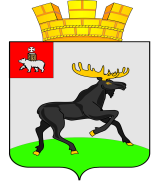 П О С Т А Н О В Л Е Н И Е         АДМИНИСТРАЦИИ       ЧЕРДЫНСКОГО ГОРОДСКОГО ПОСЕЛЕНИЯ          ПЕРМСКОГО КРАЯ	В соответствии со статьями 189, 190 Трудового кодекса Российской Федерации ПОСТАНОВЛЯЮ:   	1. Утвердить прилагаемые Правила внутреннего трудового распорядка для работников администрации Чердынского городского поселения.2. Специалисту 1 категории по делопроизводству и кадрам                         Цветковой К.Е. обеспечить ознакомление с Правилами внутреннего трудового распорядка для работников администрации Чердынского городского поселения муниципальных служащих, работников замещающих должности, не отнесенные к должностям муниципальной службы аппарата администрации Чердынского городского поселения под подпись.3. Считать утратившими силу: постановление главы администрации Чердынского городского поселения от 09.06.2006 № 22 «Об утверждении Правил внутреннего трудового распорядка служащих администрации Чердынского городского поселения»;постановление городского управляющего Чердынской городской Управы Пермского края от 14.04.2008 № 22 «О внесении дополнений в постановление главы администрации Чердынского городского поселения от 09.06.2006 № 22 «Об утверждении Правил внутреннего трудового распорядка служащих администрации Чердынского городского поселения»».4. Настоящее постановление вступает в силу с момента подписания.5. Контроль исполнения настоящего постановления возложить на специалиста 1 категории по делопроизводству и кадрам Цветковой К.Е.Глава администрации                                                                                   А.Л. Брандт               УТВЕРЖДЕНЫ постановлением администрации Чердынского городскогопоселенияот 15.01.2015ПРАВИЛАВНУТРЕННЕНЕГО ТРУДОВОГО РАСПОРЯДКА АДМИНИСТРАЦИИ ЧЕРДЫНСКОГО ГОРОДСКОГО ПОСЕЛЕНИЯ1. Общие положения1.1. Правила внутреннего трудового распорядка – локальный нормативный акт администрации Чердынского городского поселения (далее - администрация), регламентирующий порядок приема и увольнения муниципальных служащих администрации (далее - муниципальные служащие), а также работников, замещающих должности, не отнесенные к должностям муниципальной службы (далее – работники), основные права, обязанности и ответственность сторон трудового договора, режим работы, время отдыха, применяемые к сотрудникам администрации меры поощрения и дисциплинарного взыскания.1.2. Правила внутреннего трудового распорядка (далее - Правила) имеют целью регулирование трудовых отношений внутри администрации, установление трудового распорядка, укрепление трудовой дисциплины, улучшение организации труда, рациональное использование рабочего времени, обеспечение высокого качества услуг и работ, высокой производительности труда.1.3. Трудовые отношения – отношения, основанные на соглашении между муниципальным служащим (работником) и администрацией  о личном выполнении муниципальным служащим (работником) за плату трудовой функции (работы по определенной специальности, квалификации или должности), предусмотренных настоящими Правилами и Трудовым кодексом Российской Федерации (далее – ТК РФ).1.4. Дисциплина труда – обязательное для всех муниципальных служащих (работников) подчинение правилам поведения, определенным настоящими Правилами, в соответствии с Трудовым кодексом РФ, а также это отношения между муниципальными служащими (работниками) по поводу исполнения ими обязанностей, распределения обязанностей и прав, использования прав, установления ответственности, применение мер управления дисциплинарными отношениями.2. Порядок приёма и увольнения2.1. При заключении трудового договора (при приеме на работу) гражданину необходимо предоставить:а) паспорт или иной документ, удостоверяющий личность;б) трудовую книжку, за исключением случаев, когда трудовой договор заключается впервые или работник поступает на работу на условиях совместительства; в) страховое свидетельство государственного пенсионного страхования, за исключением случаев, когда трудовой договор заключается впервые;  г) документы воинского учета – для военнообязанных и лиц, подлежащих призыву на военную службу;   д) документ об образовании, о квалификации или наличии специальных знаний - при поступлении на работу, требующую специальных знаний или специальной подготовки;           е)  сведения о доходах за год, предшествующий году поступления на работу, об имуществе и обязательствах имущественного характера по утвержденной форме (если лицо, назначается на должность руководителя муниципального учреждения Чердынского городского поселения).2.2. Гражданину, поступающему на муниципальную службу, при приёме необходимо предоставить:    а) письменное заявление с просьбой о поступлении на муниципальную службу и замещении должности муниципальной службы;б) собственноручно заполненную и подписанную анкету, по форме, установленной уполномоченным Правительством Российской Федерации федеральным органом исполнительной власти;в) паспорт;г) трудовую книжку, за исключением случаев, когда трудовой договор (контракт) заключается впервые;д) документы об образовании;е) страховое свидетельство обязательного пенсионного страхования, за исключением случаев, когда трудовой договор (контракт) заключается впервые;ж) свидетельство о постановке физического лица на учёт в налоговом органе по месту жительства на территории Российской Федерации;з) документы воинского учета – для военнообязанных и лиц, подлежащих призыву на военную службу;      и) заключение медицинского учреждения об отсутствии заболевания, препятствующего поступлению на муниципальную службу;  к) сведения о доходах за год, предшествующий году поступления на муниципальную службу, об имуществе и обязательствах имущественного характера по утвержденной форме (если лицо, назначается на должность муниципальной службы, предусмотренную Перечнем должностей муниципальной службы, при назначении на которые и при замещении которых муниципальные служащие обязаны предоставлять сведения о своих доходах, об имуществе, и обязательствах имущественного характера, а также сведения о доходах, об имуществе, и обязательствах имущественного характера своих супруги (супруга) и несовершеннолетних детей);                    л) иные документы, предусмотренные федеральными законами, указами Президента Российской Федерации и постановлениями Правительства Российской Федерации.Без предъявления указанных документов заключение трудового договора (прием на работу) не допускается.При заключении трудового договора впервые, трудовая книжка и страховое свидетельство государственного пенсионного страхования оформляются кадровой службой администрации.           2.3. При заключении трудового договора (приеме на муниципальную службу (работу)) запрещается требовать от муниципального служащего (работника) документы, кроме предусмотренных ТК РФ, федеральными законами, указами Президента Российской Федерации и постановлениями Правительства Российской Федерации.2.4. Запрещается необоснованный отказ в заключении трудового договора. Какое бы то ни было прямое или косвенное ограничение прав или установление прямых или косвенных преимуществ при заключении трудового договора в зависимости от пола, расы, цвета кожи, национальности, языка, происхождения, имущественного, социального и должностного положения, места жительства (в том числе наличия или отсутствия регистрации по месту жительства или пребывания), а также других обстоятельств, не связанных с деловыми качествами работников, не допускается, за исключением случаев, предусмотренных федеральным законом. Гарантии и льготы, предоставляемые женщинам в связи с материнством (ограничение работы в ночное время и сверхурочных работ, привлечение к работам в выходные и нерабочие праздничные дни, направление в служебные командировки, предоставление дополнительных отпусков, установление льготных режимов труда и другие гарантии и льготы, установленные трудовым законодательством Российской Федерации), распространяются на отцов, воспитывающих детей без матери, а также на опекунов (попечителей) несовершеннолетних.Запрещается отказывать в заключении трудового договора муниципальным служащим (работникам), приглашенным в письменной форме на работу в порядке перевода от другого работодателя, в течение одного месяца со дня увольнения с прежнего места работы.По требованию лица, которому отказано в заключении трудового договора, администрация обязана сообщить причину отказа в письменной форме.2.5. Трудовой договор заключается в письменной форме, составляется в двух экземплярах, каждый из которых подписывается сторонами. Один экземпляр трудового договора передается муниципальному служащему (работнику), другой хранится в кадровой службе администрации.    	Трудовой договор, не оформленный надлежащим образом, считается заключенным, если муниципальный служащий (работник) приступил к работе с разрешения или по поручению главы администрации Чердынского городского поселения (далее – глава администрации). При фактическом допущении муниципального служащего (работника) к работе администрация обязана оформить с ним трудовой договор в письменной форме не позднее трех дней со дня фактического допущения муниципального служащего (работника) к работе.Прием на работу оформляется распоряжением администрации, изданным на основании заключенного трудового договора. Содержание распоряжения должно соответствовать условиям заключенного трудового договора.         С распоряжением о приеме на муниципальную службу (работу) муниципальный служащий (работник) знакомится под расписку в трехдневный срок со дня подписания трудового договора.2.6. Администрация имеет право проверить профессиональную пригодность муниципального служащего (работника) при заключении трудового договора (при приеме на муниципальную службу (работу)) следующими способами:1) проверкой представленных документов;2) проведением собеседования;3) установлением испытания.При заключении трудового договора соглашением сторон может быть предусмотрено испытание муниципального служащего (работника) в целях проверки его соответствия поручаемой работе. Условие об испытании должно быть указано в трудовом договоре. Отсутствие в трудовом договоре условия об испытании означает, что муниципальный служащий (работник) принят без испытания.В период испытания на муниципального служащего (работника) полностью распространяются положения трудового законодательства, иных нормативных правовых актов, содержащих нормы трудового права, а также настоящие Правила.Испытание при приеме на работу не устанавливается для:1) лиц, избранных по конкурсу на замещение соответствующей должности муниципальной службы, проведенному в порядке, установленном муниципальными нормативными правовыми актами Чердынского городского поселения;2) беременных женщин и женщин, имеющих детей в возрасте до полутора лет;3) лиц, окончивших образовательные учреждения начального, среднего и высшего профессионального образования, имеющие государственную аккредитацию, и впервые поступающих на муниципальную службу (работу) по полученной специальности в течение одного года со дня окончания образовательного учреждения;4) лиц, приглашенных на работу в порядке перевода от другого работодателя по согласованию между работодателями.Срок испытания не может превышать трех месяцев, а для заместителя главы администрации, главного бухгалтера администрации – шести месяцев.В срок испытания не засчитываются период временной нетрудоспособности муниципального служащего (работника) и другие периоды, когда он фактически отсутствовал на работе.При неудовлетворительном результате испытания глава администрации имеет право до истечения срока испытания расторгнуть трудовой договор с муниципальным служащим (работником), предупредив его об этом в письменной форме не позднее, чем за три дня с указанием причин, послуживших основанием для признания этого муниципального служащего (работника) не выдержавшим испытание.Если срок испытания истек, а муниципальный служащий (работник) продолжает работу, то он считается выдержавшим испытание и последующее расторжение трудового договора допускается только на общих основаниях.Если в период испытания муниципальный служащий (работник) придет к выводу, что предложенная ему муниципальная служба (работа) не является для него подходящей, то он имеет право расторгнуть трудовой договор по собственному желанию, предупредив об этом главу администрации в письменной форме за три дня.2.7. При заключении трудового договора с муниципальным служащим (работником) администрация обязана:1) ознакомить муниципального служащего (работника) с должностным регламентом (должностной инструкцией) по соответствующей должности;	2) ознакомить муниципального служащего (работника) с Правилами внутреннего трудового распорядка, муниципального служащего - с Положением о денежном содержании муниципальных служащих органов местного самоуправления Чердынского городского поселения, работника - с Положением о денежном содержании работников, осуществляющих техническое обеспечение муниципальной службы органов местного самоуправления Чердынского городского поселения;3) проинструктировать по технике безопасности, производственной санитарии, гигиене труда, противопожарной охране и другим правилам по охране труда;4) ознакомить муниципального служащего (работника) с другими нормативными правовыми актами, действующими в администрации.2.8. Администрация обязана вести трудовые книжки на каждого муниципального служащего (работника), проработавшего в администрации свыше пяти дней, в случае, если работа в этой организации является для работника основной. В случае отсутствия у лица, поступающего на муниципальную службу (работу), трудовой книжки в связи с ее утратой, повреждением или по иной причине работодатель обязан по письменному заявлению этого лица (с указанием причины отсутствия трудовой книжки) оформить новую трудовую книжку.2.9. Изменение трудового договора, а именно:а) перевод на другую постоянную работу и перемещение;б) изменение существенных условий трудового договора;в) временный перевод на другую работу в случае производственной необходимости;г) отстранение от работы, производится в строгом соответствии с нормами главы 12 ТК РФ.2.10. Прекращение трудового договора производится только по основаниям, предусмотренным главой 13 ТК РФ; с муниципальными служащими дополнительно по основаниям, предусмотренным Федеральным законом от 02.03.2007 г. № 25-ФЗ «О муниципальной службе в Российской Федерации».2.10.1. Во всех случаях днем увольнения муниципального служащего (работника) является последний день его муниципальной службы (работы).2.10.2. Записи о причинах прекращения трудового договора в трудовую книжку должны производиться в точном соответствии с формулировками ТК  РФ и ссылкой на соответствующий пункт, часть, статью ТК РФ.3. Основные права и обязанностимуниципальных служащих (работников)3.1. Работник имеет право на:3.1.1. заключение, изменение и расторжение трудового договора в порядке и на условиях, предусмотренных Трудовым кодексом РФ;3.1.2. предоставление работы, обусловленной трудовым договором;3.1.3. рабочее место, соответствующее государственным нормативным требованиям охраны труда и условиям, предусмотренным коллективным договором;3.1.4. своевременную и в полном объеме выплату заработной платы в соответствии со своей квалификацией, сложностью труда, количеством и качеством выполненной работы;3.1.5. отдых, обеспечиваемый установлением нормальной продолжительности рабочего времени, сокращенного рабочего времени для отдельных   профессий и категорий работников, предоставлением еженедельных выходных дней, нерабочих праздничных дней, оплачиваемых ежегодных отпусков;3.1.6. полную достоверную информацию об условиях труда и требованиях охраны труда на рабочем месте, включая реализацию прав, предоставленных законодательством о специальной оценке условий труда;3.1.7. подготовку и дополнительное профессиональное образование в порядке, установленном ТК РФ, иными федеральными законами;3.1.8. объединение, включая право на создание профессиональных союзов и вступление в них для защиты своих трудовых прав, свобод и законных интересов;3.1.9. участие в управлении организацией в предусмотренных ТК РФ, иными федеральными законами и коллективным договором формах;3.1.10. ведение коллективных переговоров и заключение коллективных договоров и соглашений через своих представителей, а также на информацию о выполнении коллективного договора, соглашений;3.1.11. защиту своих трудовых прав, свобод и законных интересов всеми не запрещенными законом способами;3.1.12.  разрешение индивидуальных и коллективных трудовых споров, включая право на забастовку, в порядке, установленном ТК РФ, иными федеральными законами;3.1.13. возмещение вреда, причиненного ему в связи с исполнением им трудовых обязанностей, и компенсацию морального вреда в порядке, установленном ТК РФ;3.1.14. обязательное социальное страхование в случаях, предусмотренных федеральными законами.3.2. Работник обязан:3.2.1. соблюдать Конституцию РФ, Федеральные законы РФ, указы и распоряжения Президента РФ, постановления Правительства РФ, Законы Пермского края, другие нормативные правовые акты Пермского края и Чердынского городского поселения, регулирующие сферу его деятельности;3.2.2. добросовестно исполнять свои трудовые обязанности, возложенные на него трудовым договором;3.2.3. соблюдать права и законные интересы граждан и организаций;3.2.4. исполнять распоряжения и указания руководителя, отданные в пределах их должностных полномочий, за исключением незаконных;3.2.5.  представлять отчет о проделанной работе, как за определенный период времени, так и по конкретному заданию или поручению со стороны вышестоящего руководства;3.2.6. давать объяснения по нарушениям трудовой дисциплины или по фактам невыполнения того или иного задания своего руководителя, в соответствии со статьёй 192 ТК РФ;          3.2.7. соблюдать установленные в администрации настоящие Правила, должностной регламент (должностную инструкции), порядок работы со служебной информацией;3.2.8. соблюдать трудовую дисциплину;3.2.9. выполнять установленные нормы труда;3.9.10. соблюдать требования по охране труда и обеспечению безопасности труда;3.9.11. бережно относиться к имуществу работодателя (в том числе к имуществу третьих лиц, находящемуся у работодателя, если работодатель несет ответственность за сохранность этого имущества) и других работников;3.9.12. незамедлительно сообщить работодателю либо непосредственному руководителю о возникновении ситуации, представляющей угрозу жизни и здоровью людей, сохранности имущества работодателя (в том числе имущества третьих лиц, находящегося у работодателя, если работодатель несет ответственность за сохранность этого имущества).3.3. Муниципальный служащий имеет право на:3.3.1. ознакомление с документами, устанавливающими его права и обязанности по замещаемой должности муниципальной службы, критериями оценки качества исполнения должностных обязанностей и условиями продвижения по службе;3.3.2. обеспечение организационно-технических условий, необходимых для исполнения должностных обязанностей;3.3.3. оплату труда и другие выплаты в соответствии с трудовым законодательством, законодательством о муниципальной службе и трудовым договором (контрактом);3.3.4. отдых, обеспечиваемый установлением нормальной продолжительности рабочего (служебного) времени, предоставлением выходных дней и нерабочих праздничных дней, а также ежегодного оплачиваемого отпуска;3.3.5. получение в установленном порядке информации и материалов, необходимых для исполнения должностных обязанностей, а также на внесение предложений о совершенствовании деятельности органа местного самоуправления;3.3.6. участие по своей инициативе в конкурсе на замещение вакантной должности муниципальной службы;3.3.7. повышение квалификации в соответствии с муниципальным правовым актом за счет средств местного бюджета;3.3.8. защиту своих персональных данных;3.3.9. ознакомление со всеми материалами своего личного дела, с отзывами о профессиональной деятельности и другими документами до внесения их в его личное дело, а также на приобщение к личному делу его письменных объяснений;3.3.10. объединение, включая право создавать профессиональные союзы, для защиты своих прав, социально-экономических и профессиональных интересов;3.3.11. рассмотрение индивидуальных трудовых споров в соответствии с трудовым законодательством, защиту своих прав и законных интересов на муниципальной службе, включая обжалование в суд их нарушений;3.3.12. пенсионное обеспечение в соответствии с законодательством Российской Федерации;3.3.13. имеет иные права, установленные трудовым законодательством Российской Федерации.3.4. Муниципальный служащий, за исключением главы администрации, вправе с предварительным письменным уведомлением представителя нанимателя (работодателя) выполнять иную оплачиваемую работу в свободное от основной работы время, если это не повлечет за собой конфликт интересов и если иное не предусмотрено федеральным законодательством.3.5. Муниципальный служащий обязан:3.5.1. соблюдать Конституцию Российской Федерации, федеральное и законодательство и законодательство Пермского края, Устав муниципального образования «Чердынское городское поселение» и иные муниципальные правовые акты и обеспечивать их исполнение;3.5.2. исполнять должностные обязанности в соответствии с должностным регламентом (должностной инструкцией);3.5.3. соблюдать при исполнении должностных обязанностей права, свободы и законные интересы человека и гражданина независимо от расы, национальности, языка, отношения к религии и других обстоятельств, а также права и законные интересы организаций;3.5.4. соблюдать настоящие Правила, должностной регламент (должностную инструкцию), порядок работы со служебной информацией;3.5.5. поддерживать уровень квалификации, необходимый для надлежащего исполнения должностных обязанностей;3.5.6. не разглашать сведения, составляющие государственную и иную охраняемую федеральными законами тайну, а также сведения, ставшие ему известными в связи с исполнением должностных обязанностей, в том числе сведения, касающиеся частной жизни и здоровья граждан или затрагивающие их честь и достоинство;3.5.7. беречь государственное и муниципальное имущество, в том числе предоставленное ему для исполнения должностных обязанностей;3.5.8. представлять в установленном порядке предусмотренные законодательством Российской Федерации сведения о себе и членах своей семьи;3.5.9. сообщать представителю нанимателя (работодателю) о выходе из гражданства Российской Федерации в день выхода из гражданства Российской Федерации или о приобретении гражданства иностранного государства в день приобретения гражданства иностранного государства;3.5.10. соблюдать ограничения, выполнять обязательства, не нарушать запреты, которые установлены федеральными законами;3.5.11. сообщать представителю нанимателя (работодателю) о личной заинтересованности при исполнении должностных обязанностей, которая может привести к конфликту интересов, и принимать меры по предотвращению подобного конфликта;3.5.12. имеет иные обязанности, установленные трудовым законодательством Российской Федерации.3.6. Муниципальный служащий не вправе исполнять данное ему неправомерное поручение. При получении от соответствующего руководителя поручения, являющегося, по мнению муниципального служащего, неправомерным, муниципальный служащий должен представить руководителю, давшему поручение, в письменной форме обоснование неправомерности данного поручения с указанием положений федерального и областного законодательства, муниципальных правовых актов, которые могут быть нарушены при исполнении данного поручения. В случае подтверждения руководителем данного поручения в письменной форме муниципальный служащий обязан отказаться от его исполнения. В случае исполнения неправомерного поручения муниципальный служащий и давший это поручение руководитель несут ответственность в соответствии с законодательством Российской Федерации.4. Права и обязанности администрации 4.1. Администрация имеет право:4.1.1. заключать, изменять и расторгать трудовые договоры с работниками в порядке и на условиях, которые установлены ТК РФ, иными федеральными законами, а для муниципальных служащих в соответствии с Федеральным законом от 02.03.2007 г. № 25-ФЗ «О муниципальной службе в Российской Федерации»;4.1.2. вести коллективные переговоры и заключать коллективные договоры;4.1.3. поощрять муниципальных служащих (работников) за добросовестный эффективный труд;4.1.4. требовать от муниципальных служащих (работников) исполнения ими трудовых обязанностей и бережного отношения к имуществу работодателя (в том числе к имуществу третьих лиц, находящемуся у работодателя, если работодатель несет ответственность за сохранность этого имущества) и других работников, соблюдения правил внутреннего трудового распорядка;4.1.5. привлекать муниципальных служащих (работников) к дисциплинарной и материальной ответственности в порядке, установленном ТК РФ, иными федеральными законами;4.1.6. принимать локальные нормативные акты;4.1.7. создавать объединения работодателей в целях представительства и защиты своих интересов и вступать в них;4.1.8. создавать производственный совет;4.1.9. реализовывать права, предоставленные ему законодательством о специальной оценке условий труда.4.2. Администрация обязана:4.2.1. соблюдать трудовое законодательство и иные нормативные правовые акты, содержащие нормы трудового права, локальные нормативные акты, условия коллективного договора, соглашений и трудовых договоров;4.1.2. предоставлять муниципальным служащим (работникам) работу, обусловленную трудовым договором;4.1.3. обеспечивать безопасность и условия труда, соответствующие государственным нормативным требованиям охраны труда;4.1.4. обеспечивать муниципальных служащих (работников)  оборудованием, инструментами, технической документацией и иными средствами, необходимыми для исполнения ими трудовых обязанностей;4.1.5. обеспечивать муниципальным служащим (работникам)  равную оплату за труд равной ценности;4.1.6. выплачивать в полном размере причитающуюся муниципальным служащим (работникам) заработную плату в сроки, установленные в соответствии с ТК РФ, коллективным договором, правилами внутреннего трудового распорядка, трудовыми договорами;4.1.7. вести коллективные переговоры, а также заключать коллективный договор в порядке, установленном ТК РФ;4.1.8. предоставлять представителям работников полную и достоверную информацию, необходимую для заключения коллективного договора, соглашения и контроля за их выполнением;4.1.9. знакомить работников под роспись с принимаемыми локальными нормативными актами, непосредственно связанными с их трудовой деятельностью;4.1.10. своевременно выполнять предписания федерального органа исполнительной власти, уполномоченного на осуществление федерального государственного надзора за соблюдением трудового законодательства и иных нормативных правовых актов, содержащих нормы трудового права, других федеральных органов исполнительной власти, осуществляющих государственный контроль (надзор) в установленной сфере деятельности, уплачивать штрафы, наложенные за нарушения трудового законодательства и иных нормативных правовых актов, содержащих нормы трудового права;4.1.11. рассматривать представления соответствующих профсоюзных органов, иных избранных работниками представителей о выявленных нарушениях трудового законодательства и иных актов, содержащих нормы трудового права, принимать меры по устранению выявленных нарушений и сообщать о принятых мерах указанным органам и представителям;4.1.12. создавать условия, обеспечивающие участие работников в управлении организацией в предусмотренных ТК РФ, иными федеральными законами и коллективным договором формах;4.1.13. обеспечивать бытовые нужды работников, связанные с исполнением ими трудовых обязанностей;4.1.14. осуществлять обязательное социальное страхование работников в порядке, установленном федеральными законами;4.1.15. возмещать вред, причиненный работникам в связи с исполнением ими трудовых обязанностей, а также компенсировать моральный вред в порядке и на условиях, которые установлены ТК РФ, другими федеральными законами и иными нормативными правовыми актами Российской Федерации;4.1.16. соблюдать утвержденный в администрации Кодекс этики и служебного поведения муниципальных служащих;4.1.17. исполнять иные обязанности, предусмотренные трудовым законодательством, в том числе законодательством о специальной оценке условий труда, и иными нормативными правовыми актами, содержащими нормы трудового права, коллективным договором, соглашениями, муниципальными нормативными актами Чердынского городского поселения и трудовыми договорами.5. Ответственность сторон трудового договора5.1. Сторона трудового договора (администрация или муниципальный служащий (работник), причинившая ущерб другой стороне, возмещает этот ущерб в соответствии с действующим законодательством РФ.5.2. Трудовым договором или заключаемыми в письменной форме соглашениями, прилагаемыми к нему, может конкретизироваться материальная ответственность сторон этого договора. При этом договорная ответственность администрации перед муниципальным служащим (работником) не может быть ниже, а муниципального служащего (работника) перед администрацией - выше, чем это предусмотрено действующим законодательством РФ.5.3. Материальная ответственность стороны трудового договора наступает за ущерб, причиненный ею другой стороне этого договора в результате ее виновного противоправного поведения (действий или бездействия), если иное не предусмотрено действующим законодательством РФ.5.4. Каждая из сторон трудового договора обязана доказать размер причиненного ей ущерба.5.5. Материальная ответственность администрации:5.5.1. Администрация обязана возместить муниципальному служащему (работнику) не полученный им заработок во всех случаях незаконного лишения его возможности трудиться. Такая обязанность, в частности, наступает, если заработок не получен в результате:а) незаконного отстранения муниципального служащего (работника) от муниципальной службы (работы), его увольнения или перевода на другую работу;б) отказа администрации от исполнения или несвоевременного исполнения решения органа по рассмотрению трудовых споров или государственного инспектора труда о восстановлении муниципального служащего (работника) на прежней работе;в) задержки работодателем выдачи трудовой книжки, внесения в трудовую книжку неправильной или не соответствующей законодательству формулировки причины увольнения.5.5.2. Материальная ответственность администрации за ущерб, причиненный имуществу муниципального служащего (работника):5.5.2.1. Администрация, причинившая ущерб имуществу муниципального служащего (работника), возмещает этот ущерб в полном объеме.5.5.2.2. Заявление муниципального служащего (работника) о возмещении ущерба направляется им в администрацию, с обязательной регистрацией в журнале заявлений и обращений. Администрация обязана рассмотреть поступившее заявление и принять соответствующее решение в десятидневный срок со дня его поступления.5.6. Материальная ответственность администрации за задержку выплаты заработной платы наступает при нарушении ею установленного срока выплаты заработной платы, оплаты отпуска, выплат при увольнении и других выплат, причитающихся муниципальному служащему (работнику).5.7. Моральный вред, причиненный муниципальному служащему (работнику) неправомерными действиями или бездействием администрации, возмещается муниципальному служащему (работнику) в денежной форме в размерах, определяемых соглашением сторон трудового договора.5.7.1. В случае возникновения спора факт причинения муниципальному служащему (работнику) морального вреда и размеры его возмещения определяются судом независимо от подлежащего возмещению имущественного ущерба.5.8. Муниципальный служащий (работник) обязан возместить администрации причиненный им прямой действительный ущерб. Неполученные доходы (упущенная выгода) взысканию с муниципального служащего (работника) не подлежат.5.9. Администрация имеет право с учетом конкретных обстоятельств, при которых был причинен ущерб, полностью или частично отказаться от его взыскания с виновного муниципального служащего (работника).5.10. За причиненный ущерб муниципальный служащий (работник) несет материальную ответственность в пределах своего среднего месячного заработка, если иное не предусмотрено настоящими Правилами или иными федеральными законами.5.11. Полная материальная ответственность муниципального служащего (работника) состоит в его обязанности возмещать причиненный ущерб в полном размере.5.11.1. Материальная ответственность в полном размере причиненного ущерба может возлагаться на муниципального служащего (работника) лишь в случаях, предусмотренных действующим законодательством.5.12. Материальная ответственность в полном размере причиненного ущерба возлагается на муниципального служащего (работника) (в соответствии со статьёй 243 ТК РФ) в следующих случаях:5.12.1. когда в соответствии с ТК РФ или иными федеральными законами на муниципального служащего (работника) возложена материальная ответственность в полном размере за ущерб, причиненный администрации при исполнении муниципальными служащим (работником) трудовых обязанностей;5.12.2. недостачи ценностей, вверенных ему на основании специального письменного договора или полученных им по разовому документу;5.12.3. умышленного причинения ущерба;5.12.4. причинения ущерба в состоянии алкогольного, наркотического или токсического опьянения;5.12.5. причинения ущерба в результате преступных действий муниципального служащего (работника), установленных приговором суда;5.12.6. причинения ущерба в результате административного проступка, если таковой установлен соответствующим государственным органом;5.12.7. причинения ущерба не при исполнении муниципальным служащим (работником) трудовых обязанностей;5.12.8. разглашения сведений, составляющих охраняемую законом тайну.5.13. Материальная ответственность в полном размере причиненного работодателю ущерба может быть установлена трудовым договором, заключаемым с главой администрации.5.14. Письменные договоры о полной индивидуальной материальной ответственности, то есть о возмещении администрации  причиненного ущерба в полном размере за недостачу вверенного муниципальным служащим (работникам) имущества, заключаются с работниками, достигшими возраста восемнадцати лет, и муниципальными служащими (работниками), непосредственно обслуживающими или использующими денежные, товарные ценности или иное имущество, а именно:5.14.1. в должностные обязанности которого входят функции кассира, непосредственно связанные с пересчетом, обработкой, приемом, выдачей, хранением, перевозкой денежных, валютных и других ценностей;5.14.2. выполняющих работу, непосредственно связанную с эксплуатацией автотранспортных средств;5.14.3. на которого, распоряжением администрации возложена полная материальная ответственность.5.15. Размер ущерба, причиненного администрации при утрате и порче имущества, определяется по фактическим потерям, исчисляемым исходя из рыночных цен, действующих в данной местности на день причинения ущерба, но не ниже стоимости имущества по данным бухгалтерского учета с учетом степени износа этого имущества.5.16. До принятия решения о возмещении ущерба конкретными лицами администрация обязана провести проверку для установления размера причиненного ущерба и причин его возникновения. Для проведения такой проверки администрация в обязательном порядке создает комиссию с участием соответствующих специалистов.5.16.1. Истребование от муниципального служащего (работника) объяснения в письменной форме для установления причины возникновения ущерба является обязательным.5.16.2. Муниципальный служащий (работник) и (или) его представитель имеют право знакомиться со всеми материалами проверки и обжаловать их в порядке, установленном действующим законодательством РФ.5.17. Взыскание с виновного муниципального служащего (работника) суммы причиненного ущерба, не превышающей среднего месячного заработка, производится по распоряжению главы администрации. Распоряжение может быть издано не позднее одного месяца со дня окончательного установления размера причиненного работником ущерба. Если месячный срок истек или муниципальный служащий (работник) не согласен добровольно возместить причиненный ущерб, а сумма причиненного ущерба, подлежащая взысканию с муниципального служащего (работника), превышает его средний месячный заработок, то взыскание осуществляется в судебном порядке.5.17.1. При несоблюдении администрацией установленного порядка взыскания ущерба муниципальный служащий (работник) имеет право обжаловать ее действия в суде.5.18. Муниципальный служащий (работник), виновный в причинении ущерба, может добровольно возместить его полностью или частично. По соглашению сторон трудового договора допускается возмещение ущерба с рассрочкой платежа. В этом случае муниципальный служащий (работник) представляет главе администрации письменное обязательство о возмещении ущерба с указанием конкретных сроков платежей. В случае увольнения работника, который дал письменное обязательство о добровольном возмещении ущерба, но отказался возместить указанный ущерб, непогашенная задолженность взыскивается в судебном порядке.5.19. С согласия главы администрации муниципальный служащий (работник) может передать ему для возмещения причиненного ущерба равноценное имущество или исправить поврежденное имущество.5.20. Возмещение ущерба производится независимо от привлечения муниципального служащего (работника) к дисциплинарной, административной или уголовной ответственности за действия или бездействие, которыми причинен ущерб администрации.6. Ответственность за нарушение трудовой дисциплины6.1. Нарушением трудовой дисциплины является неисполнение или ненадлежащее исполнение по вине муниципального служащего (работника) возложенных на него трудовых обязанностей (нарушение настоящих Правил, должностных регламентов (должностных инструкций), положений, распоряжений администрации, технических правил и т.п.). К таким нарушениям, в частности, относятся:а) отсутствие муниципального служащего (работника) на рабочем месте без уважительных причин более четырёх часов подряд в течение рабочего дня;б) систематическое (два и более) опоздание муниципального служащего (работника) к началу рабочего дня, а так же после перерыва для отдыха и питания, уход раньше времени с работы (без уважительных причин);в) отказ муниципального служащего (работника), без уважительных причин от выполнения трудовых обязанностей в связи с изменением в установленном порядке норм труда, так как в силу трудового договора муниципальный служащий (работник) обязан выполнять обусловленную работу с подчинением Правилам.6.1.1. Отказ муниципального служащего (работника) от выполнения распоряжения главы администрации о выходе на работу до окончания очередного отпуска нельзя рассматривать как нарушение трудовой дисциплины.6.2. За совершение дисциплинарного проступка, т.е. неисполнение или ненадлежащее исполнение муниципальным служащим (работником) по его вине возложенных на него трудовых обязанностей, глава администрации имеет право применить следующие дисциплинарные взыскания:1) замечание;2) выговор;3) увольнение по соответствующим основаниям.6.2.1. При наложении дисциплинарного взыскания глава администрации должен учитывать тяжесть совершенного проступка (наличие вины), обстоятельства, при которых он совершен, предшествующая работа и поведение муниципального служащего (работника).6.3. До применения дисциплинарного взыскания, в течение двух дней, от муниципального служащего (работника) должно быть затребовано письменное объяснение. Отказ муниципального служащего (работника) дать объяснение (оформленное соответствующим актом) не может служить препятствием для применения дисциплинарного взыскания.6.4. Дисциплинарное взыскание применяется непосредственно за обнаружением проступка, но не позднее одного месяца со дня его обнаружения, не считая времени болезни муниципального служащего (работника) или пребывания его в отпуске.6.4.1. Днем обнаружения проступка, с которого начинается течение месячного срока, считается день, когда лицу, которому по службе подчинен муниципальный служащий (работник), стало известно о совершении проступка, независимо от того, наделено ли оно правом наложения дисциплинарного взыскания.6.4.2. К отпуску, прерывающему течение месячного срока, следует относить все отпуска, предоставляемые администрацией в соответствии с действующим законодательством (основные, дополнительные, в связи с обучением в учебных заведениях, без сохранения заработной платы).6.4.3. Отсутствие на работе по другим основаниям, в т.ч. и в связи с использованием дней отдыха независимо от их продолжительности, не прерывает течение указанного срока.6.5. Дисциплинарное взыскание не может быть применено позднее 6 месяцев со дня совершения проступка, а по результатам ревизии, проверки финансово-хозяйственной деятельности или аудиторской проверки – не позднее 2 лет со дня его совершения. В указанные сроки не включается время производства по уголовному делу.6.6. За каждый дисциплинарный проступок может быть применено только одно дисциплинарное взыскание.6.7. Распоряжение о применении дисциплинарного взыскания с указанием мотивов его применения объявляется (сообщается) муниципальному служащему (работнику), подвергнутому взысканию, под расписку в течение трех рабочих дней со дня его издания.6.8. В случае отказа муниципального служащего (работника) расписаться составляется соответствующий акт, который подписывают свидетельствующие этот факт лица.6.9. За нарушение трудовой дисциплины глава администрации вправе применить к муниципальному служащему (работнику) дисциплинарное взыскание и тогда, когда он до совершения этого проступка подал заявление о расторжении трудового договора по своей инициативе, поскольку трудовые отношения в данном случае прекращаются лишь по истечении срока предупреждения об увольнении.6.10. При применении главой администрации дисциплинарного взыскания в виде увольнения за прогул без уважительной причины (в том числе и за отсутствие на рабочем месте более четырех часов подряд в течение рабочего дня) необходимо иметь в виду, что оно может быть произведено за:а) оставление без уважительной причины работы лицом, заключившим трудовой договор на неопределенный срок, без предупреждения администрации о расторжении договора, а равно и до истечения двухнедельного срока предупреждения;б) оставление без уважительной причины работы лицом, заключившим трудовой договор на определенный срок, до истечения срока договора;в) за самовольное использование дней отдыха, а также за самовольный уход в отпуск (основной, дополнительный).6.11. При применении главой администрации дисциплинарного взыскания в виде увольнения за появление на работе в состоянии алкогольного, наркотического или токсического опьянения, необходимо иметь в виду, что оно может быть произведено за нахождение в рабочее время на месте выполнения трудовых обязанностей в нетрезвом состоянии, либо в состоянии наркотического или токсического опьянения. При этом не имеет значения, отстранялся ли муниципальный служащий (работник) от работы в связи с указанным состоянием.6.12. При применении главой администрации дисциплинарного взыскания в виде увольнения за совершения по месту работы хищения, необходимо иметь в виду, что оно может быть произведено только после того, как вина муниципального служащего (работника) установлена вступившим в законную силу приговором суда либо в отношении которого принято постановление компетентного органа о наложении административного взыскания.6.12.1. Установленный месячный срок для применения такой меры дисциплинарного взыскания исчисляется со дня вступления в законную силу приговора суда, а в остальных случаях – со дня принятия решения об административном взыскании.6.13. Если в течение года со дня применения дисциплинарного взыскания муниципальный служащий (работник) не будет подвергнут новому дисциплинарному взысканию, то он считается не имеющим дисциплинарного взыскания.6.14. Дисциплинарное взыскание может быть снято до истечения года главой администрации по собственной инициативе, просьбе самого муниципального служащего (работника).6.15. Муниципальный служащий, допустивший дисциплинарный поступок, может быть временно (но не более чем на один месяц), до решения вопроса о дисциплинарной ответственности, отстранен от исполнения должностных обязанностей с сохранением денежного содержания. Отстранение от исполнения должностных обязанностей производится в этом случае распоряжением администрации.7. Рабочее время и его использование7.1. Рабочее время – время, в течение которого муниципальный служащий (работник) в соответствии с настоящими Правилами и условиями трудового договора должен исполнять трудовые обязанности.7.1.1. Администрация  функционирует в режиме пятидневной рабочей недели.7.1.2. Время начала работы - 09.00 часов.          Время окончания работы - 18.00 часов.Перерыв для отдыха и питания с 13.00 до 14.00 исключен из рабочего времени.7.1.3. Нормальная продолжительность рабочего времени – 40 часов в неделю.7.2. Администрация  обязана организовать учет явки на работу и ухода с рабочего места, а также использование обеденного перерыва.7.3. По соглашению между главой администрации  и муниципальным служащим (работником) могут устанавливаться как при приеме на работу, так и впоследствии неполный рабочий день или неполная рабочая неделя.7.3.1. Администрация  обязана устанавливать неполный рабочий день (смену) или неполную рабочую неделю по просьбе беременной женщины, одного из родителей (опекуна, попечителя), имеющего ребенка в возрасте до четырнадцати лет (ребенка-инвалида в возрасте до восемнадцати лет), а также лица, осуществляющего уход за больным членом семьи в соответствии с медицинским заключением, выданным в порядке, установленном федеральными законами и иными нормативными правовыми актами Российской Федерации.7.3.2. При работе на условиях неполного рабочего времени оплата труда производится пропорционально отработанному им времени или в зависимости от выполненного им объема работ.7.3.3. Работа на условиях неполного рабочего времени не влечет для муниципальных служащих (работников) каких-либо ограничений продолжительности ежегодного основного оплачиваемого отпуска, исчисления трудового стажа и других трудовых прав.7.4. Продолжительность рабочего дня, непосредственно предшествующего нерабочему праздничному дню, уменьшается на один час.7.5. Сверхурочные работы, как правило, не допускаются.7.6. Привлечение и организация сверхурочных работ происходит в строгом соответствии со статьёй 99 ТК РФ.7.7. В течение рабочего времени муниципальный служащий (работник) обязан находиться на своем рабочем месте. Уход с рабочего места допускается только после согласования с главой администрации.7.8. Допускается привлечение работника с 09:00 до 13:00 часов к дежурству в нерабочие праздничные дни, т. е. назначение в качестве ответственного за порядок и для оперативного решения неотложных вопросов, которые не входят в круг его должностных обязанностей, с письменного согласия работника. Дежурство в нерабочие праздничные дни компенсируется также, как и работа в эти дни.8.  Дежурство      	8.1. В нерабочие праздничные дни в Администрации с  09:00 до 13:00 по распоряжению главы администрации может организовываться дежурство муниципальными служащими (работниками) администрации.      	8.2. Дежурный по администрации обязан следить за порядком в здании администрации, принимать, отправлять телефонограммы и в зависимости от их содержания принимать соответствующие меры, предусмотренные инструкцией действия дежурного. О своём дежурстве муниципальный служащий (работник) делает запись в журнале дежурств.8.3. График дежурства муниципальных служащих (работниками)  составляется специалистом, осуществляющим работу с кадрами администрации с учётом графика отпусков.     	8.4. График дежурств утверждает глава администрации.     	8.5. Работник, назначенный быть дежурным, знакомится с графиком под роспись.    	8.6. Муниципальный служащий (работник), не явившийся на дежурство в указанное время в указанный день по неуважительной причине, считается совершившим дисциплинарный проступок.     	8.7. В случае если муниципальный служащий (работник)  не вышел на дежурство, глава администрации, обязан срочно организовать дежурство путём замены муниципальным служащим (работником) или продолжить дежурство сам.     	8.8. Муниципальные служащие (работники) вправе договариваться между собой о взаимозаменяемости в дежурстве с согласия главы администрации.    8.9. Освобождаются от дежурств муниципальные служащие (работники) в соответствии с действующим законодательством.9. Время отдыха9.1. Время отдыха – время, в течение которого муниципальный служащий (работник) свободен от исполнения трудовых обязанностей и которое он может использовать по своему усмотрению.9.2. Муниципальным служащим (работникам) администрации в течение рабочего дня предоставляются перерывы для отдыха и питания  с 13.00 до 14.00 часов. 9.3. Муниципальным служащим (работникам) администрации, постоянно работающим с оргтехникой, в течение рабочего дня предоставляются перерывы, продолжительностью: через 1 час работы на 5-10 минут, а через 2 часа работы по 15 минут. 9.4. Продолжительность еженедельного непрерывного отдыха не может быть менее 48 часов.9.4.1. Продолжительность еженедельного отдыха исчисляется с момента окончания работы накануне выходного дня и до начала работы в следующий после выходного день.9.5. Всем муниципальным служащим (работникам) предоставляются выходные дни (еженедельный непрерывный отдых), а именно: суббота, воскресенье.9.6. Нерабочие праздничные дни определяются статьёй 112 ТК РФ.9.6.1. При совпадении выходного и нерабочего праздничного дня выходной день переносится в соответствии с постановлением Правительства РФ.9.7. Работа в выходные и нерабочие праздничные дни, как правило, запрещается.9.7.1. Порядок и условия привлечения муниципальных служащих (работников) к работе в выходные и нерабочие праздничные дни производится в строгом соответствии со статьёй 113 ТК РФ.10. Отпуска10.1. Муниципальным служащим (работникам) предоставляются ежегодные отпуска с сохранением места работы (должности) и среднего заработка.10.2. Ежегодный основной оплачиваемый отпуск предоставляется:1) муниципальным служащим продолжительностью  - 30 календарных дней. Для муниципальных служащих, замещающих должности муниципальной службы отдельных групп должностей муниципальной службы, законом Пермского края может быть устанавливаться ежегодный основной оплачиваемый отпуск большей продолжительности;   2) работникам – 28 календарных дней.10.3. По соглашению между муниципальным служащим (работником) и администрацией  оплачиваемый отпуск может быть разделён на части. При этом хотя бы одна из частей этого отпуска должна быть не менее 14 календарных дней.10.4. Нерабочие праздничные дни, приходящиеся на период отпуска, в число календарных дней отпуска не включаются и не оплачиваются.10.5. Очередность предоставления оплачиваемых отпусков определяется ежегодно в соответствии с графиком отпусков, утверждаемым главой администрации, с учетом мнения трудового коллектива, не позднее, чем за две недели до наступления календарного года.10.6. График отпусков обязателен как для муниципального служащего (работника), так и для администрации. О времени начала отпуска работник должен быть извещён под роспись не позднее, чем за две неделе до его начала в соответствии со статьёй 123 ТК РФ.10.7. Право на использование отпуска за первый год работы возникает у муниципального служащего (работника) по истечении шести месяцев его непрерывной работы в администрации.10.8. По соглашению сторон оплачиваемый отпуск муниципальному служащему (работнику) может быть предоставлен и до истечения шести месяцев.10.9. До истечения шести месяцев непрерывной работы оплачиваемый отпуск по заявлению работника должен быть представлен:1) женщинам – перед отпуском по беременности и родам или непосредственно после него;2) лицам, усыновившим ребенка (детей) в возрасте до трех месяцев;3)  в других случаях, предусмотренных федеральными законами.10.10. Отпуска могут предоставляться в любое время в течение всего года, но без нарушения нормального функционирования работы администрации.10.11. По семейным обстоятельствам и другим уважительным причинам муниципальному служащему (работнику) по его письменному заявлению может быть предоставлен отпуск без сохранения заработной платы, продолжительность которого определяется по соглашению между муниципальным служащим (работником) и администрацией.11. Порядок и условия предоставления муниципальным служащимежегодного дополнительного оплачиваемого отпуска за выслугу лет11.1. Предоставление муниципальному служащему ежегодного дополнительного оплачиваемого отпуска за выслугу лет осуществляется в соответствии с Федеральным законом от 2 марта 2007 года № 25-ФЗ «О муниципальной службе в Российской Федерации».11.2. Продолжительность ежегодного дополнительного оплачиваемого отпуска за выслугу лет муниципальным служащим исчисляется из расчета один календарный день за каждый год муниципальной службы, но не более 15 календарных дней.11.3. По соглашению между администрацией и муниципальным служащим ежегодный дополнительный оплачиваемый отпуск за выслугу лет может быть присоединен к ежегодному основному оплачиваемому отпуску либо предоставлен отдельно от основного оплачиваемого отпуска.11.4. Ежегодный дополнительный оплачиваемый отпуск за выслугу лет суммируется с ежегодным основным оплачиваемым отпуском, а также другими дополнительными оплачиваемыми отпусками.12. Порядок и условия предоставления ежегодного дополнительного оплачиваемого отпуска за ненормированный служебный (рабочий) день12.1. Ежегодный дополнительный оплачиваемый отпуск за работу в условиях ненормированного служебного (рабочего) дня предоставляется муниципальным служащим (работникам) в соответствии с нормативно правовым актом администрации, привлекаемым к выполнению своих трудовых функций за пределами нормальной продолжительности служебного (рабочего) времени.12.2. Перечень должностей муниципальной службы с ненормированным служебным (рабочим) днем может включать: высшие, главные, ведущие и младшие должности муниципальной службы администрации, а также должности, не являющиеся должностями муниципальной службы – должности водителей,  администрации.12.3. Для вышеуказанного перечня должностей продолжительность, порядок и условия предоставления дополнительного отпуска за работу в условиях ненормированного служебного (рабочего) дня устанавливается нормативно правовым актом администрации.12.4. Оплата дополнительного отпуска производится в пределах фонда оплаты труда администрации.13. Поощрения за успехи в работе13.1. За высокопрофессиональное выполнение трудовых обязанностей, повышение производительности труда, продолжительную и безупречную работу и другие успехи в работе применяются следующие меры поощрения муниципальных служащих (работников) администрации:- объявление благодарности;- выдача премии;- награждение ценным подарком.Поощрения объявляются распоряжением, доводятся до сведения коллектива и заносятся в трудовую книжку муниципального служащего (работника).14. Иные положения14.1. Все муниципальные служащие (работники) администрации  обязаны выполнять настоящие Правила внутреннего трудового распорядка и соблюдать нормы этикета в общении и одежде.